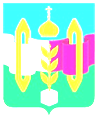 Российская ФедерацияИркутская областьУсольское районное муниципальное образование А Д М И Н И С Т Р А Ц И ЯГородского поселенияТельминского муниципального образованияР А С П О Р Я Ж Е Н И ЕОт 26.01.2021 г.                                 р.п. Тельма                                      №  6-рОб отмене особого противопожарного режима на территории Тельминского муниципального образованияВ связи со стабилизацией обстановки по пожарной безопасности на территории Тельминского муниципального образования Усольского района Иркутской области, в соответствии со статьей 30 Федерального закона от             21 декабря 1994 года № 69-ФЗ «О пожарной безопасности», руководствуясь статьями 23, 46 Устава Тельминского муниципального образованияС 08 часов 00 минут 26 января 2021 г. отменить на территории Тельминского муниципального образования Усольского района Иркутской области особый противопожарный режим.Распоряжение № 5-р от 22 января 2021 г. «О введении особого противопожарного режима, создании оперативного штаба на территории Тельминского муниципального образования» считать утратившим силу.Ведущему специалисту по организационной работе администрации городского поселения Тельминского муниципального образования(Лисецкая И.В.) разместить настоящее распоряжение на официальном сайте органов местного самоуправления и в газете «Новости».Настоящее распоряжение вступает в силу с момента его подписания.Глава администрации городского поселенияТельминского  муниципального образования                                М.А.Ерофеев